Schreiben									          (A2)Beispiel 1Wie werkt waar en wat doet hij/zij? Kijk eerst goed wat bij elkaar past en beantwoord de vraag in hele zinnen (zie voorbeeldzin), maak daarbij gebruik van de volgende woorden:Waar: op kantoor  - op school - in een ziekenhuis – buiten - op straat -in een winkel - in een warenhuis - thuis - bij een bedrijf - in een praktijkWat: spreekt met mensen - vindt mijn fiets - telefoneert – zit aan de pc  ,schrijft/beantwoordt brieven -repareert fietsen - onderzoekt kinderen - leest iets voor - opruimen - verkoopt kaartjes -,helpt met eten - kookt -,rijdt - brengt geld naar de bank - geeft een spuit - snijdt brood -, ,stopt auto´s - geeft huiswerk op -geeft raad - staat bij de kassa – en andere werkzaamheden …Voorbeeld: De dokter werkt in een praktijk, hij onderzoekt kinderen en geeft een spuit. Soms zit hij aan de pc en schrijft brieven.1.________________________________________________________________________________2.________________________________________________________________________________3.________________________________________________________________________________4.________________________________________________________________________________5.________________________________________________________________________________6.________________________________________________________________________________7.________________________________________________________________________________8.________________________________________________________________________________9.________________________________________________________________________________10._______________________________________________________________________________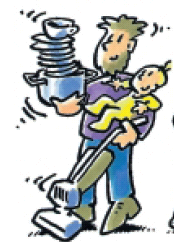 